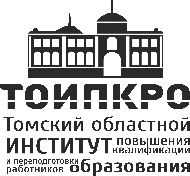 Областное государственное бюджетное учреждение дополнительного профессионального образования «Томский областной институт повышения квалификации и переподготовки работников образования» (ТОИПКРО). Томск, ул. Пирогова,10, телефон (3822) 55 79 89, факс (3822) 90-20 31_______________________ №  _________			         На № _______ от __. __.____ г.			       Томский областной институт повышения квалификации и переподготовки работников образования (ТОИПКРО) информирует о проведении 02-06 апреля 2018 года Единой недели профориентации обучающихся 8, 9, 10, 11 классов общеобразовательных организаций Томской области (Распоряжение Департамента общего образования от 28 февраля 2018 года № 172-р «Об организации и проведении единой недели профориентации обучающихся 8, 9,10, 11 классов общеобразовательных организаций Томской области»).В связи с проведением мероприятия:- до 26 марта 2018 года провести информационную и организационную работу в муниципальных образованиях по программе и проведению единой недели профориентации на уровне муниципалитета и образовательных организаций;- до 28 марта 2018 года предоставить план проведения единой недели профориентации в муниципальном образовании региональному координатору – ТОИПКРО по форме (приложение № 2) на электронный адрес: scolaa2@yandex.ru;- 29 марта 2018 года с 15.00 до 16.00 обеспечить участие координаторов по профориентационной работе в установочном вебинаре по организации и проведению единой недели профориентации обучающихся 8-11 классов в общеобразовательных организациях Томской области  http://webinar.toipkro.ru/event/ustanovochnyj-vebinar-po-organizatsii-i-provedeniyu-nedeli-proforientatsii/ -  направить координаторов профориентации на семинар «Ключевые компетенции – залог успешного профессионального самоопределения», который состоится 2 апреля 2018 года с 12.00 до 13.30 по адресу: г.Томск, ул. Пирогова 10, ТОИПКРО (актовый зал), либо подключиться к системе ВКС http://webinar.toipkro.ru/event/zdravstvujte-skyhitr-gmail-com-sergej-degtyarev-priglashaet-vas-na-eto-soveshhanie-webex-otkrytie-nedeli-proforientatsii-seminar-klyuchevye-kompetentsii-zalog-uspeshnogo-professionalnogo-samoopredeln/ - до 30 марта 2018 года направить заявки для участия в семинаре «Ключевые компетенции – залог успешного профессионального самоопределения» (форма 1) на электронный адрес: scolaa2@yandex.ru - до 13 апреля 2018 года направить сводные информационные отчеты о проведении единой недели профориентации обучающихся в муниципальных образованиях (приложение № 3) по электронной почте в формате word и PDF региональному координатору – ТОИПКРО scolaa2@yandex.ruПриложение на 8 л. в 1 экз.Ректор ТОИПКРО 						                  О.М. ЗамятинаАнна Николаевна ЦегельниковаОлег Анатольевич Лешков8 (3822) 90 20 56 Форма 1О проведении единой недели профориентации обучающихся 8, 9,10,11 классовобщеобразовательных организаций Томской области                                                                           Руководителям органов местного самоуправления,  осуществляющих управление в сфере общего образования                                                                                           №Ф.И.О. координатораобразовательная организациядолжностьe-mail